    THE CHESHIRE HUNT SOUTH                    
       & WAEN-Y-LLYN BRANCHES     
              OF THE PONY CLUB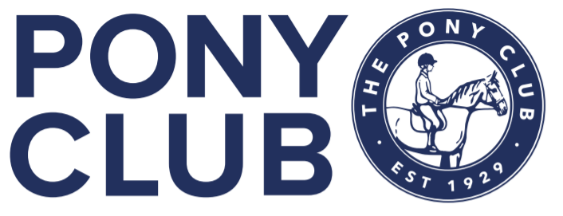 AREA 5 TEAM AND INDIVIDUAL QUALIFIERS FOR THE PONY CLUB NOVICE, INTERMEDIATE, OPEN AND REGIONAL SHOW JUMPING CHAMPIONSHIPS  2022Also, Barrier Health Spring Festival PC Debut & PC Challenge QualifiersTo be held at Southview Equestrian CentreWinsford Road Wettenhall CW7 4DL
Date of event: Saturday 2nd July 2022Entries Open: Monday 6th June 2022Entries Close: Saturday 25th June 2022Times will be published on: 
The Area 5 & WYL Websites on Thursday 30th June 2022The Spring Festival Debut and Pony Club Challenge preliminary rounds will be single phase.Event ContactsOrganiser:   Cheshire Hunt South Pony Club – Cheshiresouth@pcuk.org                        Event Secretary: Dani Tanton  Email – waen-y-llyn@pcuk.org
 
Entries Secretary:  Horse- Events all entry queries to www.horse-events.co.uk,  info@horse-events.co.uk Tel: 07962 251696 (not after 7pm please)Classes:	ENTRIES:All entries should be made online using www.horse-events.co.uk. 

PC110 Open (only) individuals will be put into a combined team approved by the Area Representative and will be eligible to qualify for the Championships. If a combined team is in a qualifying position based on current rules, then they will be eligible to qualify, and the next placed “full branch/centre” team will also qualify. For Pony Club entries you will need your membership number and Branch/Centre to enter a qualifying class.

Horse and rider changes may be made before the closing date online by logging into your Horse Events account and editing your entry under the ‘my booking’ tab.
Should you need to cancel an entry or change a class before the closing date please email info@horse-events.co.uk. IF YOU HAVE ANY DIFFICULTIES ENTERING ONLINE, PLEASE DO NOT HESTITATE TO CONTACT HORSE- EVENTS: Info@horse-events.co.uk Tel: 07962251696 not after 7pmAll entries are Subject to a non-refundable booking fee as stated online.SubstitutionsAfter the closing date, substitutions may only be made as per rule 32 The Pony Club Show Jumping Rule  2022.Please email your changes after the closing date to: waen-y-llyn@pcuk.orgWithdrawals & RefundsFull refunds minus booking fee will be given up until the closing date of the competition After the closing date no refunds will be made without a doctors or Vets certificate produced no later than 24 hours after the event. If produced after this no refunds will be given.

Refunds where due after the closing date are subject to an admin fee of £5.00 made payable to organising branch.   In the event of abandonment 50% of the entry fee will be refunded.Prizes & Prize Giving:Area Team and individual qualifiers -rosettes to 6th place.Preliminary rounds Debut and PC Challenge - rosettes to 6th place.Eligibility:                                                                                                         Show Jumping Rule Book 2022
Please refer to Rule 27 of the 2022 Show Jumping Rule Book Barrier Health Spring Festival Rules 2022-23ENTRY CONDITIONS:To be run in accordance with Pony Club Show Jumping Rules 2022 Spring Festival Preliminary Rounds, will run in accordance with the current Pony Club 
       Show Jumping Rule Book and  The Spring Festival Show Jumping Rules 2022-3.All PC entries will be checked against the Pony Club member database to confirm 
       current membership.Please ensure your members comply with 2022 eligibility, hat, stirrups, and tack rules 
       before they commence any jumping.Teams shall comprise 3 or 4 members of the same Pony Club Branch or Centre but 
       individuals may be combined into a team pursuant to rule 28(a) of the PCSJR 2022 or 
       28(b) for the Open team competition.
Numbers to be printed by competitors.
Late entries after the closing date may be accepted by the organisers at their 
       discretion. Late Entry Surcharge £5 per entry contact event organiser or secretary.All entries are subject to a non-refundable Booking Fee.
Queries may only be raised via the Secretary by the DC or their appointee. Protests / 
       objections will be managed as per Rule 41.
No horse will be allowed to compete in two classes over the event.A valid passport and vaccination record must accompany the horse/pony to this event 
       and must be available for inspection if required by event officials. Vaccinations must be 
       in accordance with the Pony Club vaccination rule 2022  Photographic Rights – competitors and their parents/guardians have given permission 
       for any photographic and/or film or TV footage taken of persons or horses/ponies taking 
       part in Pony Club events to be used and published in any media whatsoever for 
       editorial purposes, press information or advertising by or on behalf of the Pony Club 
       and/or Official Sponsors of the Pony Club.LEGAL LIABILITY:Save for the death or personal injury caused by the negligence of the organisers, or anyone for whom they are in law responsible, neither the organisers of this event or The Pony Club nor any agent, employee or representative of these bodies, nor the landlord or his tenant, accepts any liability for any accident, loss, damage, injury or illness to horses, owners, riders, spectators, land, cars, their contents and accessories, or any other person or property whatsoever. Entries are only accepted on this basis.HEALTH, SAFETY & WELFARE:The Organisers of this Event have taken reasonable precautions to ensure the health and safety of everyone present.  For these measures to be effective, everyone must take all reasonable precautions to avoid and prevent accidents occurring and must obey the instructions of the Organisers and all the Officials and Stewards.         Class             Class Name   Class Price1PC110 OPEN        £252PC100 Intermediate        £253PC90 Novice        £254OPEN PC90        £254aPC Challenge Level        £175PC 80 Regional Qualifier        £255aPC Debut Level        £17